2019年度新潟県受託事業「訪問看護従事者研修会（実践編）」および公開講座　開催要項１　ね ら い１）訪問看護や在宅ケアおよび施設等に従事する職員の実践に必要な最新の知識・技術を学ぶ。２）利用者や家族が安心し満足できるケアが提供できる。２　主　　催　　公益社団法人新潟県看護協会（訪問看護推進課）当該事業は新潟県からの委託により当協会が実施する３　会　　場　　新潟県看護研修センター　　　　新潟市中央区川岸町2-11（℡　025-265-4188）４　対 象 者　①　新潟県内で訪問看護に従事している看護職（新任者及び今後従事予定者も含む）　　全日受講できる者　　　　　50名②　公開講座　在宅ケア事業所および施設等に従事する多職種（看護職・ＰＴ・ＯＴ・介護支援専門員・薬剤師・栄養士・介護福祉士等）　50名５　開 催 日　　2019年　4月27日（土）公開5月11日（土）公開・25日（土）公開6月8日（土）公開・29日（土）公開　7月７日（日）公開・20日（土）公開8月3日（土）公開・24日（土）公開・31日（土）公開　　　　　　　　　　　　　9月13日（金）・14日（土）　（計12日間、内公開10日間）６　開催時間　　９：４５～１５：４５（4月27日のみ開講式のため９：３０～）７　プログラム　　別紙のとおり※講師や会場などの都合で変更になる場合があります。変更の際は新潟県看護協会ホームページでお知らせいたします。８　経　　費　　１）資料代等　会員1日500円　　非会員1日1.000円全日程受講者は12日分一括納入２）講師が指定して使用するテキスト代や材料等実費負担となることがある。９　修了証の発行　　全日程のうち４/５時間以上出席した者に発行する10　受講申込方法１）所定の申込書に記入　通し研修（様式１）、公開講座（様式６）（研修計画冊子よりｺﾋﾟｰ、もしくはHPよりﾀﾞｳﾝﾛｰﾄﾞ）申込者が複数の場合は必ず優先順に記入して下さい。２）申込先　〒951-8133　　新潟市中央区川岸町２丁目１１番地新潟県看護協会『訪問看護・実践編』係郵送、もしくはFAX：０２５－２３３－７６７２　で申込11　申込締切　　2019年　2月28日（木）12　受講可否の通知締切りから１０日以内に受講できない方にのみ連絡いたします。連絡が無い場合には受講可能です。（詳細は教育研修計画をご覧ください）13　そ の 他１）４月27日（土）は９：３０からオリエンテーション・開講式を行います。受付は９：００から９：３０までに済ませてください。２）・7月7日（日）は聴診器を持参して下さい。・8月31日（土）はバスタオル１枚を持参し、動きやすい服装で参加して下さい。（スカート不可）・9月13日（金）・14日（土）の家族関係論、家族看護Ⅰ・Ⅱは２日間連続で必ず出席して下さい。３）昼食は各自で用意してください。４）都合により講師及び研修日時の変更がある場合があります。変更の際は新潟県看護協会ホームページでお知らせいたします。http://www.niigata-kango.com/14　問合せ先　　新潟県看護協会 訪問看護推進課 TEL：025-265-4188　FAX：025-233-767215　会場への道順略図【新潟県看護研修センター】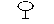 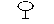 ※会場には駐車スペースがありません。また、県立がんセンター新潟病院の駐車場への乗り入れは迷惑となりますので、必ず公共の交通機関をご利用ください。　　・JR：新潟駅より越後線で白山駅下車　南口出てすぐ　　・バス：新潟駅万代口より（Ｂ１：萬代橋ライン　青山行）→白山駅下車　徒歩３分